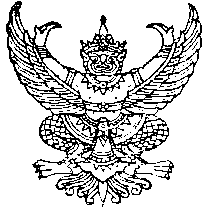 ประกาศสภาองค์การบริหารส่วนตำบลคลองขนากเรื่อง   การรับรองรายงานการประชุมสภาองค์การบริหารส่วนตำบลคลองขนาก-------------------------------------------	อาศัยอำนาจตามระเบียบกระทรวงมหาดไทย  ว่าด้วยข้อบังคับการประชุมสภาท้องถิ่น  พ.ศ.๒๕๔๗  และที่แก้ไขเพิ่มเติม  ฉบับที่ ๒  พ.ศ.๒๕๕๔   ข้อ ๓๓   วรรค ๔   สภาองค์การบริหารส่วนตำบลคลองขนาก  จึงจัดทำประกาศรายงานการประชุมสภาองค์การบริหารส่วนตำบลคลองขนาก  สมัยสามัญ  สมัยที่ ๓  ครั้งที่ ๒  ประจำปี ๒๕๖๒  เมื่อวันที่  ๕  สิงหาคม  พ.ศ.๒๕๖๒  เวลา ๑๐.๐๐ น.  ซึ่งมีมติรับรองรายงานการประชุม   จากสภาองค์การบริหารส่วนตำบลคลองขนากในคราวประชุมสภา  สมัยสามัญ สมัยที่ ๓ครั้งที่ ๒    ประจำปี ๒๕๖๒   วันที่  ๑๕  เดือนสิงหาคม พ.ศ.๒๕๖๒   เวลา ๑๐.๐๐ น.  ณ  ห้องประชุมสภาองค์การบริหารส่วนตำบลคลองขนาก  อำเภอวิเศษชัยชาญ  จังหวัดอ่างทอง 		จึงประกาศให้ทราบโดยทั่วกัน 				ประกาศ   ณ  วันที่   ๑๘   เดือนสิงหาคม   พ.ศ.๒๕๖๒		                                              อนุรุทธ  วงศ์ทอง     		                                            (นายอนุรุทธ  วงศ์ทอง)		                             ประธานสภาองค์การบริหารส่วนตำบลคลองขนาก